臺北市立瑠公國民中學108學年度第一學期七年級數學科第一次定期評量答案卷※答案卷請以黑色原子筆作答七年_____班_____號 姓名:_______________二、填充題：(每小題3分，共30分)三.綜合題：共20分(每題都要有計算過程，無計算過程以0分計)12345666661. 數線上有A、B　、C、D相異 四個點，若C點為A、B　中點，C、D　兩點相距4個單位長。求： (1) 的長度。  (2分)           (2) C點的坐標。  (2分)          (3) D點的所有可能坐標。  (2分)       2. 計算 。 (4分)   3. (1) 計算 。 (3分)     (2) 將所得的值以科學記號表示。                (2分)4. 姜寧酷愛爬山，也是環境的愛護者，在每天清晨登山活動中，她會把沿路看到的鐵鋁罐、寶特瓶撿拾下山，依她過去的經驗，平均每日可撿拾鐵鋁罐、寶特瓶共50個。下表是她依每天平均數量50個為基準，本週的撿拾情況記錄表，例如：星期一比每天平均數量多撿12個，記為＋12，其中星期日的資料不慎撕毀。已知她本週總共撿拾462個，回答下列問題：   (1)　本週日她共撿拾多少個？   (3分)                                  (2)　承第(1)題，撿拾最多和最少的兩天，其數量相差多少個？    (2分)     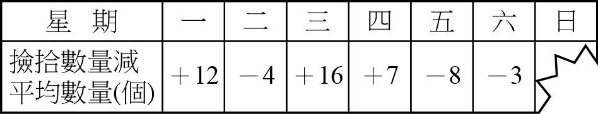 